Rysunek nr 1Wyposażenie gabinetu Pani Dziekan 0.58 parter WNS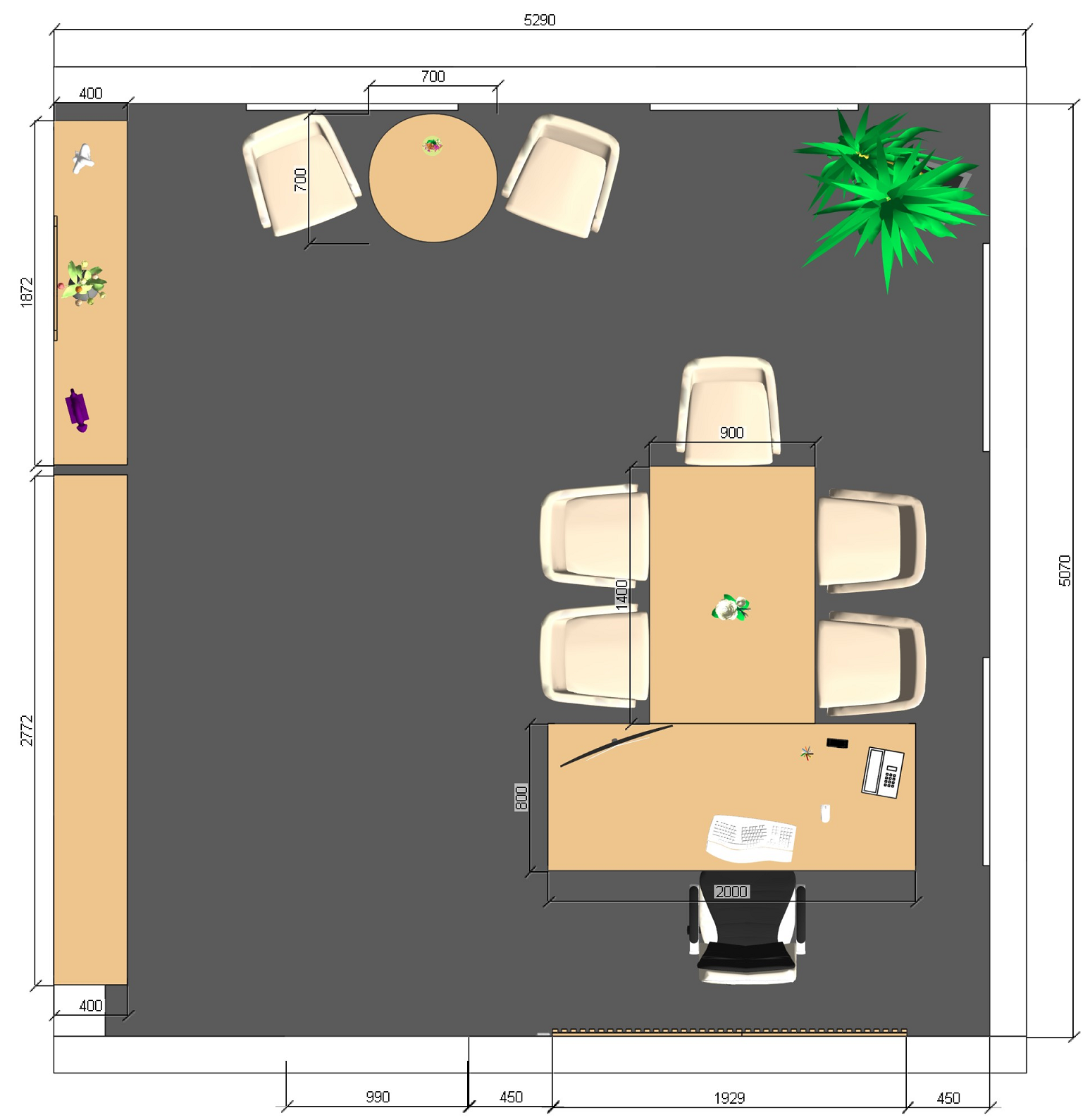 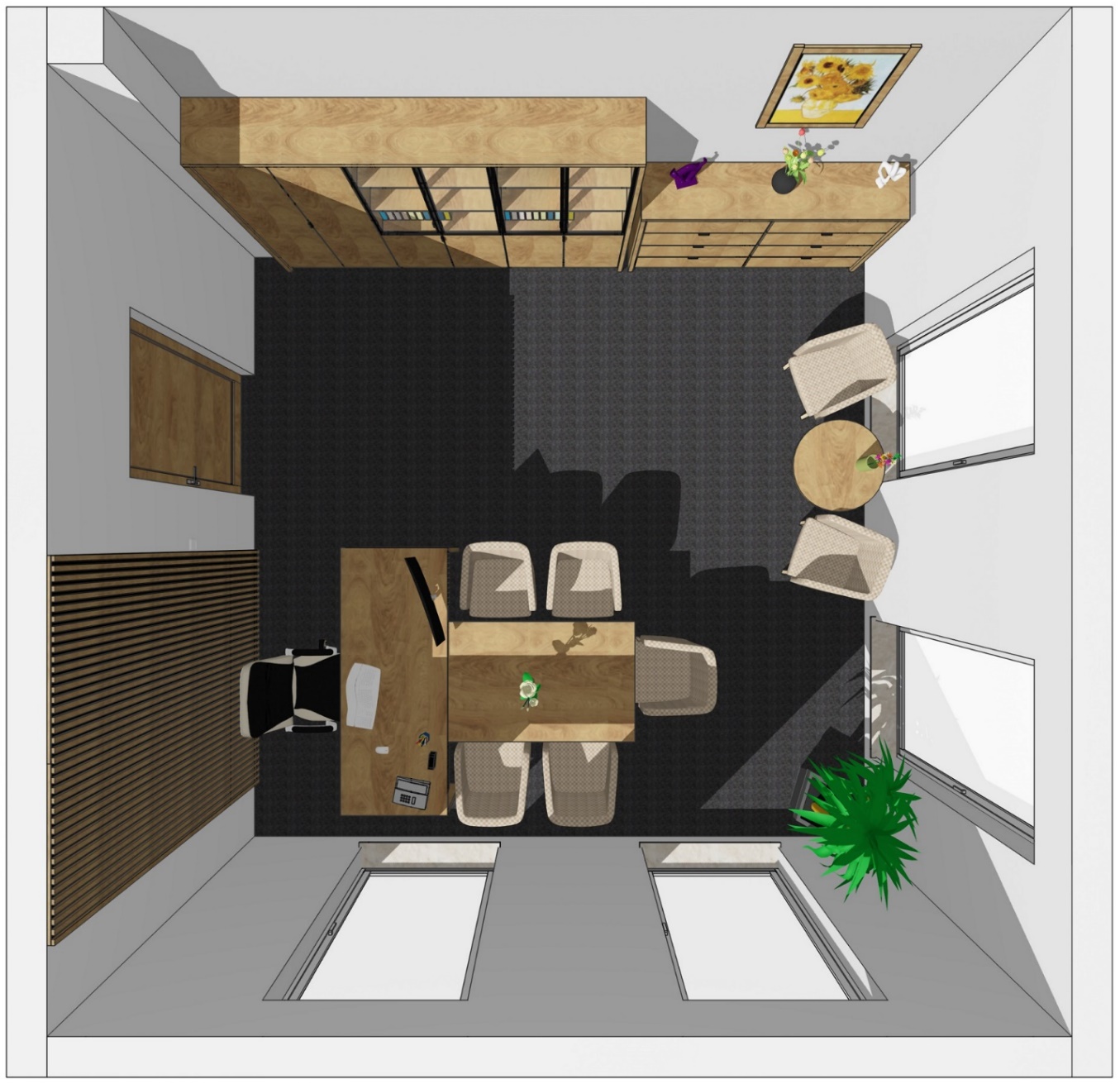 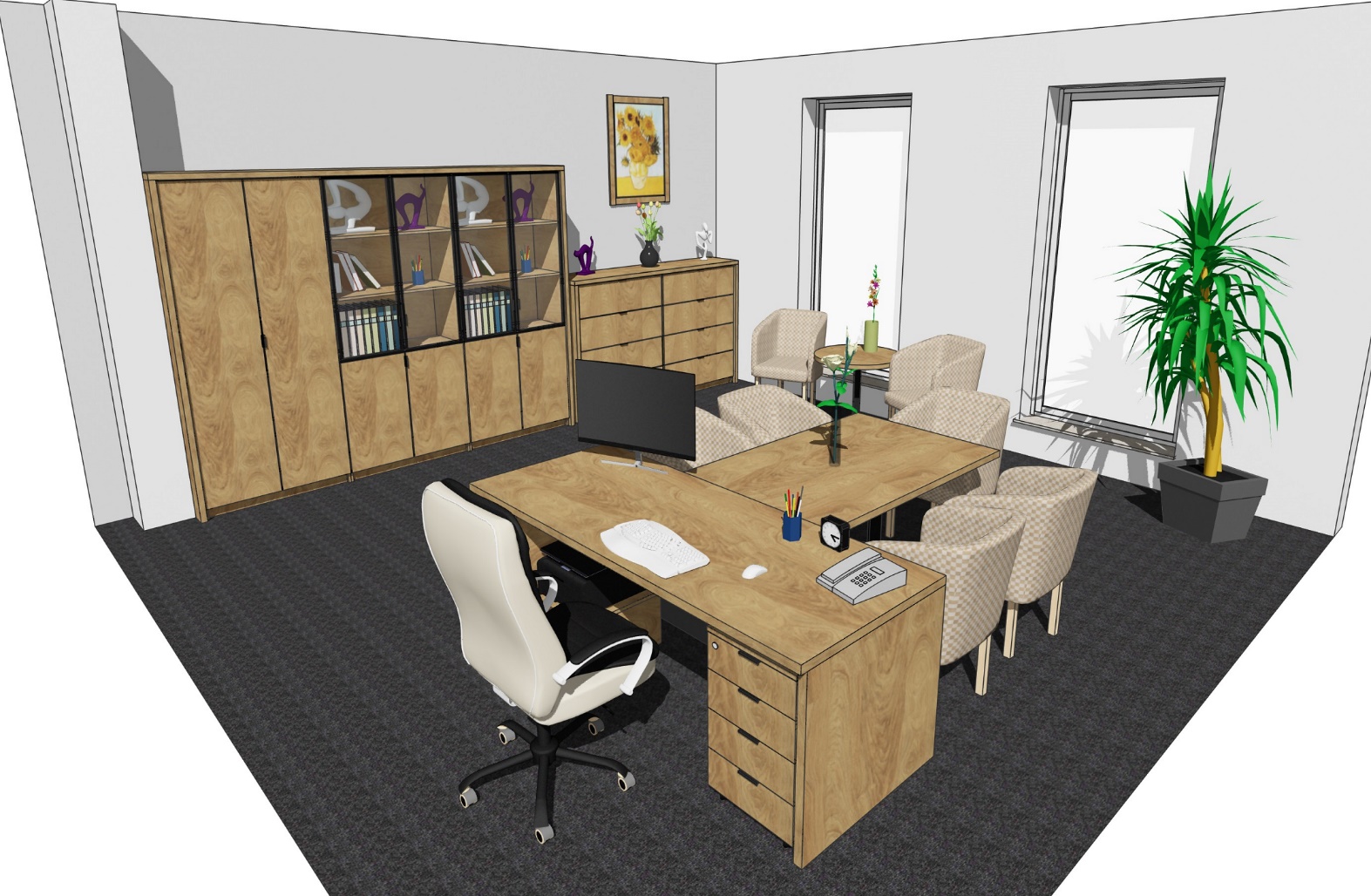 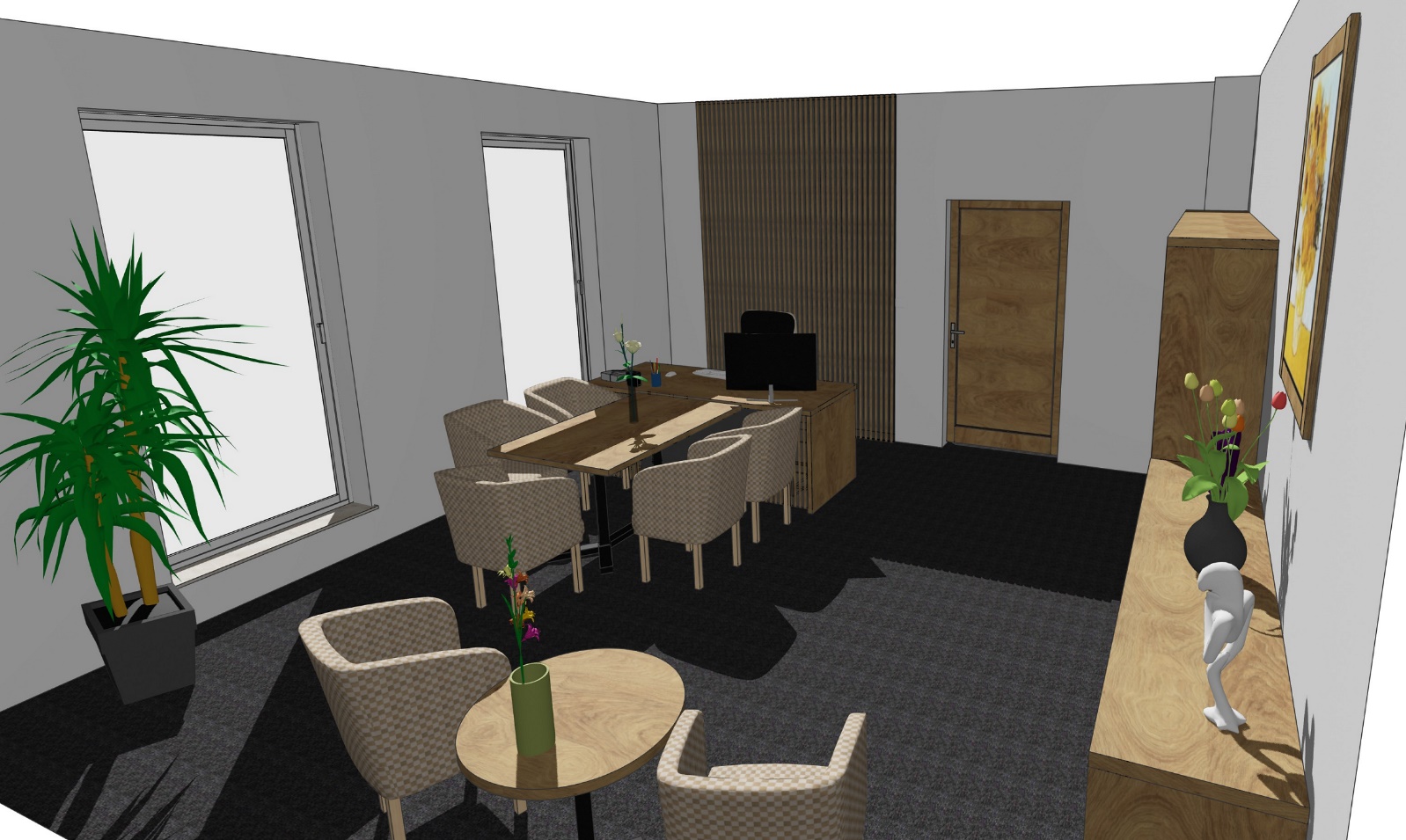 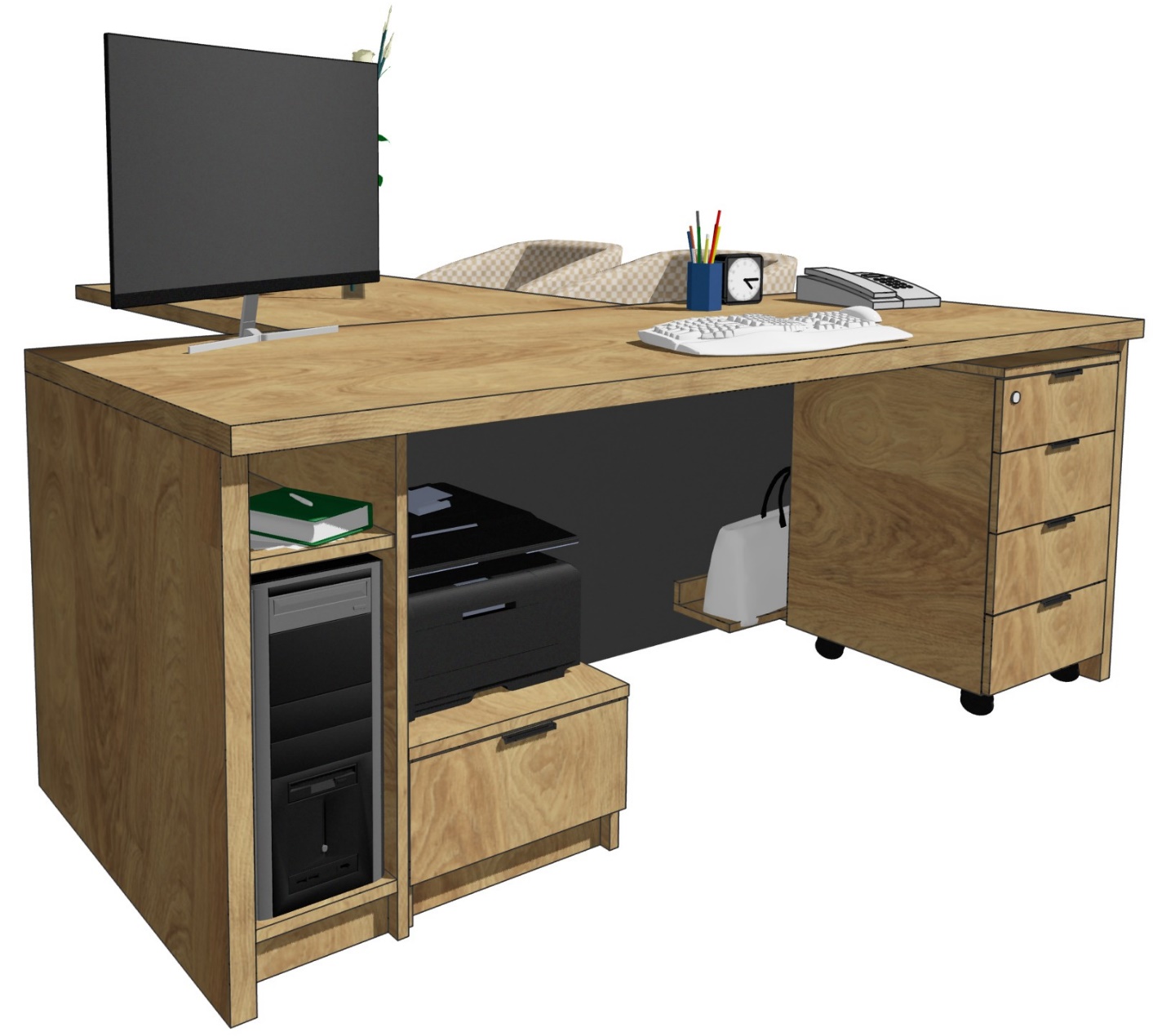 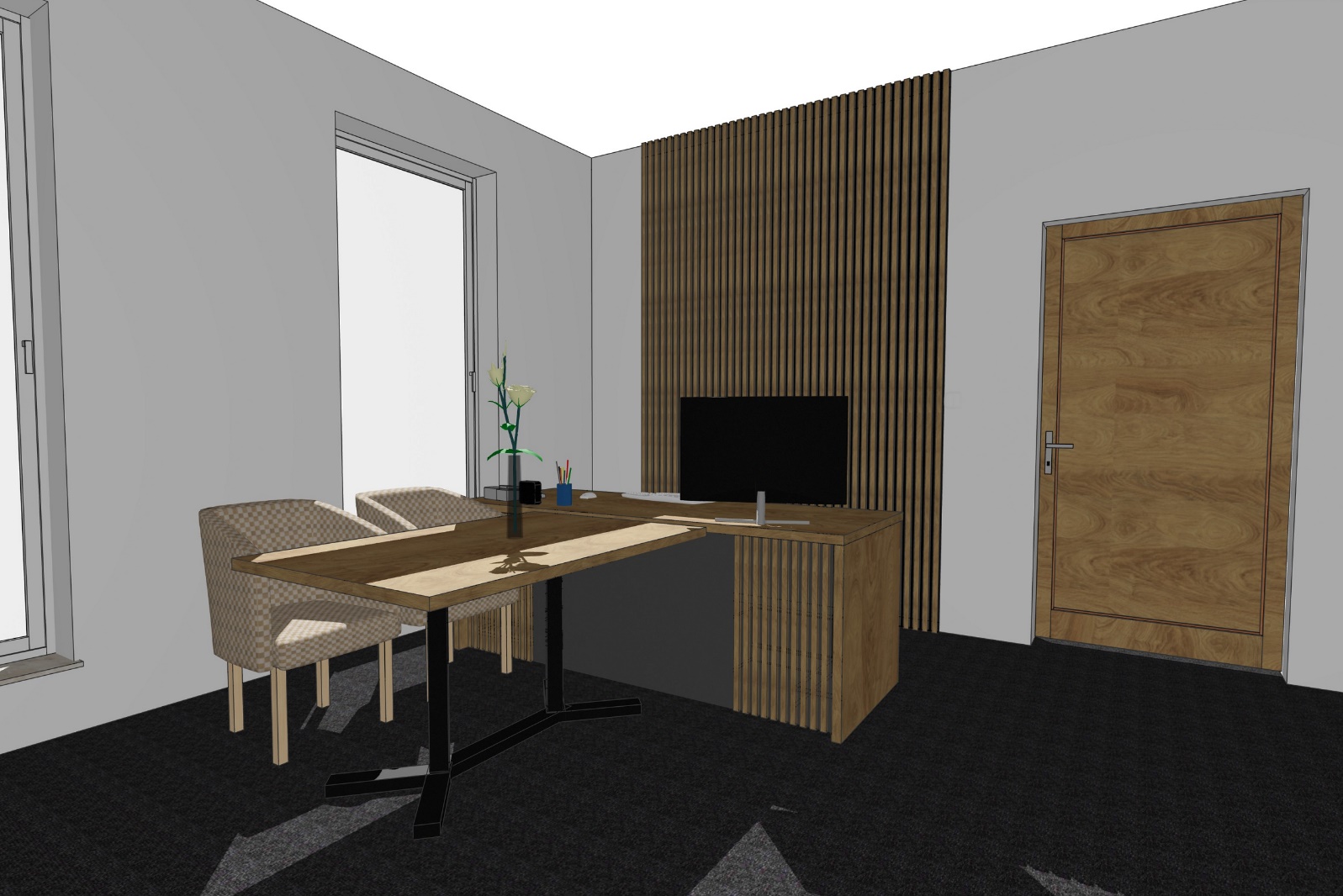 